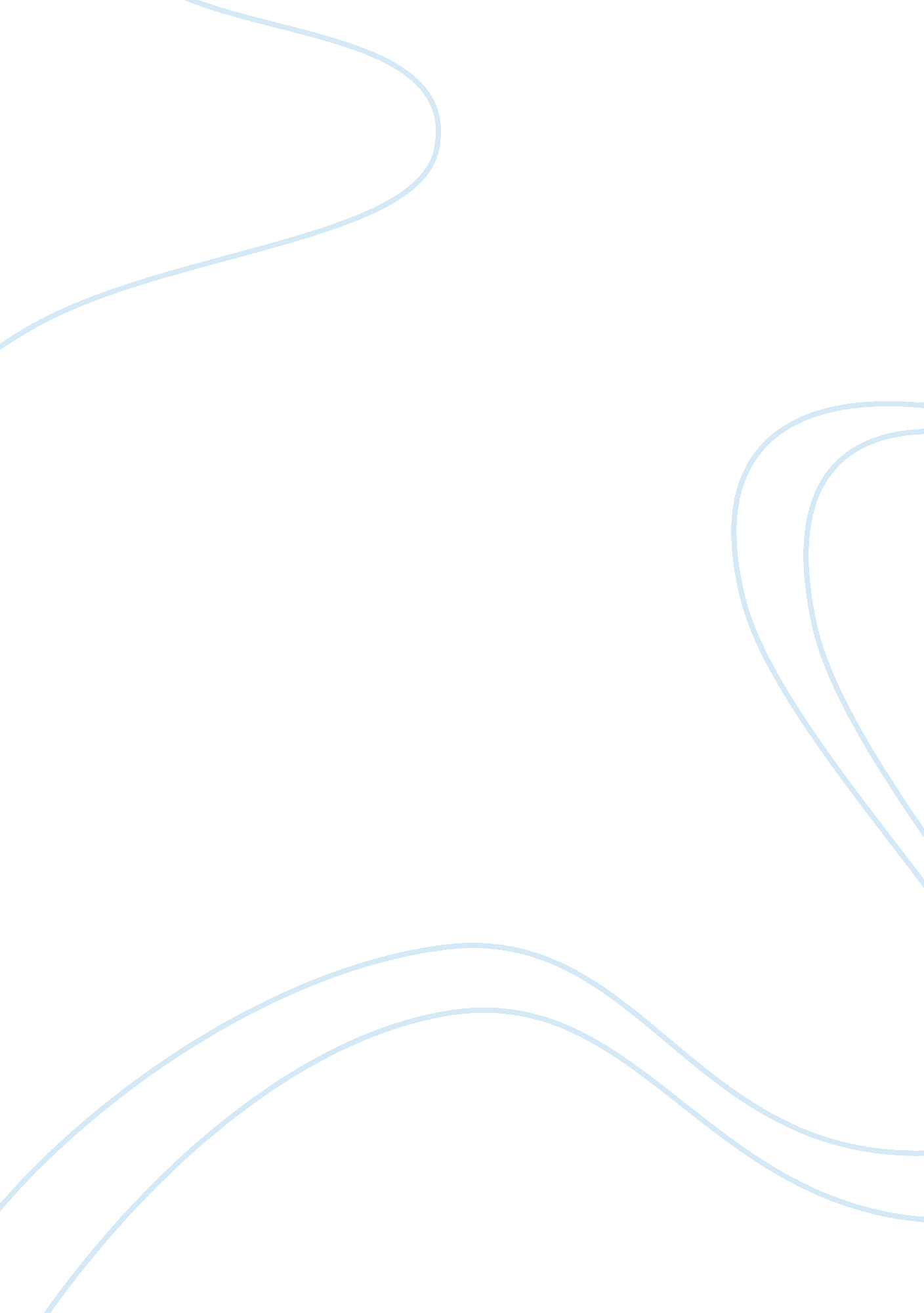 Bhs 455 (computer and information systems) module 3 slp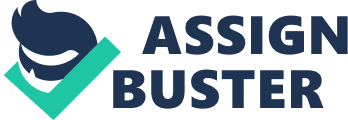 The paper " Health Information System" is a wonderful example of an assignment on information technology. In this report, I will present a detailed analysis of the Health Information system. Here I will present the detailed analyses regarding the system and database specification for the Health Informatics. This report will provide the basic table design for the system and main data constraints for the table design and data. 
Information 
This project session will provide the basic and deep insight into the health information system practical implementation for the databases system for the health informatics. This report is aimed at providing a basic structure for the databases system and main data constraints for the data for the system. Here I will present the main system structure for the health information system.  Application 
The health informatics is a huge field that comprises verity of the system and working support for the management of the health data and information. Here I have selected an application known as the “ Patient Information Systems”. This application is about the management and handling of the patient medical record and treatment history. We can use MS Access for the handling of the health databases and Visual Basic . NET for the development of the Patient information system. 
Purpose of the database 
Database for health informatics provides a unique way of management of the health and treatment practice. The database system implementation provides an effective way for the management and handling of health data and information. The database implementation reduces the paperwork and information duplication at various pleases. The data insertion, updating, and retrieval become easier, faster, and more accurate. 
Table structure 
Here in this section, I will describe the basic table structure for the patient health information system. The simple table design is given below; 
The above table provides basic information about the patient basic record. Here we have Patient ID as the main unique (primary key) filed of the table. 
Patient profiles table provides information regarding the patient profile. The table provides information about the patient personal activates and household. Here unique filed is patient ID. 
This table is about the person initial appearance and personality checkup. This will provide basic information about patient initial medical behavior. Here a unique field is Profile ID. 
The medical history table provides a basic overview of patient medical history. This involves the analysis of the patient previous visits to the hospital. If a patient has not visited the hospital previously then we will place nill in the filed. Here unique filed in History ID. 
The Current Medical Examination provides a basic overview of the patient current medical exam. This table is about the different medical tested performed for the analysis of the patient current medical position. 

Limitations or constraints 
Here we have some of the limitations and constraints for the system data and information. The quality of data is really essential for the better handling of the system. The dirty data (data having values that are not proper or having the un-appropriate values) is the main limitation for the system working and performance. This makes the overall performance of the system really poor. 

Standardization 
For the better quality of results and analysis of medical data, we have to implement strict checks in the system for the better handling of the system working. These checks will be implemented in the databases and checked while the data entry. For example, we will implement a standard check for data entry like for Gender option we have two entries Male and Female. We have to standardize it by enforcing the entry to the system as M or F. These types of standards will be implemented at all places in the system. 

Conclusion 
In this report, I have presented a detailed analysis of the overall working and handling of the health information system. Here I have presented the basic database and system design. In this report, I have outlined the main system working and table structure. I hope that this report will provide a deep insight into the overall system development and operations. 